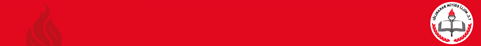 GAZİ MUSTAFA KEMAL İLKOKULU MÜDÜRLÜĞÜKAMU HİZMET STANDARTLARI